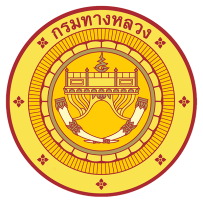 แบบรายงานการรับของขวัญหรือประโยชน์อื่นใดของกรมทางหลวงกรณีของขวัญหรือประโยชน์อื่นใดมีมูลค่าเกินกว่า  3,000  บาท**********************		เขียนที่	 เรียน  อธิบดีกรมทางหลวง	ด้วยเมื่อวันที่	ข้าพเจ้า (นาย/นาง/นางสาว)	ตำแหน่ง	ระดับ	หน่วยงาน	ได้รับของขวัญหรือประโยชน์อื่นใด ดังนี้													ลงชื่อ			(	 )			วันที่	หมายเหตุ 	1. ของขวัญ หมายความว่า เงิน ทรัพย์สิน หรือประโยชน์อื่นใดที่ให้แก่กันเพื่ออัธยาศัยไมตรี หรือเป็นรางวัล หรือเป็นสินน้ำใจ รวมถึงการให้สิทธิพิเศษรูปแบบต่างๆ	2. ประโยชน์อื่นใด หมายความว่า สิ่งที่มีมูลค่า ได้แก่ การลดราคา การรับความบันเทิง การรับบริการ การรับการฝึกอบรม หรือสิ่งอื่นใดในลักษณะเดียวกัน	3. การให้ตามปกติประเพณีนิยม หมายความว่า การให้ตามเทศกาลหรือวันสำคัญซึ่งอาจมีการให้ของขวัญกัน รวมถึงโอกาสในการแสดงความยินดี แสดงความขอบคุณ การต้อนรับ การแสดงความเสียใจ หรือให้ความช่วยเหลือตามมารยาทที่ถือปฏิบัติกันในสังคม	4. การรับโดยธรรมจรรยา หมายความว่า การรับของขวัญหรือประโยชน์อื่นใดจากญาติหรือบุคคลที่ให้กันในโอกาสต่างๆ โดยปกติตามขนบธรรมเนียม หรือวัฒนธรรม หรือให้กันตามมารยาทที่ปฏิบัติกันในสังคม ดังนี้     	4.1 การรับของขวัญหรือประโยชน์อื่นใดจากญาติซึ่งให้โดยเสน่ห์หาตามจำนวนที่เหมาะสมตามฐานานุรูป	4.2 การรับของขวัญหรือประโยชน์อื่นใดจากบุคคลซึ่งไม่ใช่ญาติที่มีมูลค่าไม่เกิน 3,000 บาท 	4.3 การรับของขวัญหรือประโยชน์อื่นใดที่เป็นการให้ในลักษณะให้กับบุคคลทั่วไปความเห็นผู้บังคับบัญชา (ระดับกอง/สำนัก)................................................................................................................................................................................................................................................................................................................................................................................................................................................................................     ลงชื่อ           (............................................................................) ตำแหน่ง...................................................................................        วันที่..................................................................................คำสั่ง (ระดับหัวหน้าส่วนราชการ)  มีเหตุผลความจำเป็น เหมาะสม และสมควรรับไว้เป็นสิทธิส่วน       บุคคลได้  ไม่สมควรรับและให้ส่งคืนแก่ผู้ให้โดยทันที ถ้าไม่สามารถคืนได้      ให้ตกเป็นของหน่วยงาน โดยให้เสนอธิบดีหรือผู้ที่ได้รับมอบหมาย       ดูแลหรือนำไปใช้เพื่อประโยชน์ส่วนรวมต่อไป        ลงชื่อ              (................................................................................)     ตำแหน่ง...................................................................................            วันที่..................................................................................